МИНИСТЕРСТВО ОБРАЗОВАНИЯ И НАУКИРЕСПУБЛИКИ ТАТАРСТАНГОСУДАРСТВЕННОЕ АВТОНОМНОЕ  ПРОФЕССИОНАЛЬНОЕ ОБРАЗОВАТЕЛЬНОЕ УЧРЕЖДЕНИЕ«ЛЕНИНОГОРСКИЙ ПОЛИТЕХНИЧЕСКИЙ КОЛЛЕДЖ»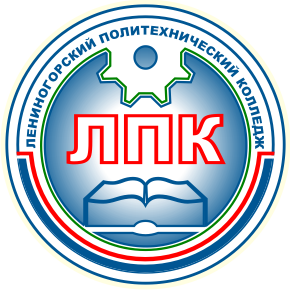 ДНЕВНИКУЧЕБНОЙ ПРАКТИКИ __________________________________________________________________Ф.И.О. _________________________________________________________________Курс ______________________ группа ______________________________________Специальность __________________________________________________________Период практики   с «____» ___________ 20 ___ г. по «_____» ___________ 20 ___ г.Руководитель от колледжа ________________________________________________201_Содержание отчета по учебной практикеМинистерство образования и науки Республика ТатарстанГАПОУ  «Лениногорский политехнический колледж»                                                                                Утверждаю                                                                                Зам. директора по    УПР                                                                                        ____________И. В. СтепановаЗадание на учебную практику  ПМ_________________________________________________________Специальность__________________________________________________Ф.И.О. студента ____________________________________________________№ группа______________________________________________________Сроки практики ___________________________________________________ Руководитель практики:   _________________________________________Старший мастер:________________________________________________Дата   _______________________________График распределения времени 	учебной практикиОхрана труда и промышленная  безопасность
Инструкция №____ (используемая в  учебных мастерских) Общие требования.Требования безопасности перед началом работы.Требования безопасности во время работы.Требования безопасности в аварийных ситуациях.Требования безопасности по окончании работы. Студент                                                                             	                                                                                РуководительМИНИСТЕРСТВО ОБРАЗОВАНИЯ И НАУКИ  РЕСПУБЛИКИ ТАТАРСТАНГОСУДАРСТВЕННОЕ АВТОНОМНОЕ ПРОФЕССИОНАЛЬНОЕ  ОБРАЗОВАТЕЛЬНОЕ УЧРЕЖДЕНИЕ  «ЛЕНИНОГОРСКИЙ ПОЛИТЕХНИЧЕСКИЙ КОЛЛЕДЖ»Аттестационный листПо_________________________________________  практике                                                                            (вид практики)Студент______________________________________________________________________(Ф.И.О.)На курсе  по специальности_____________________________________________________успешно прошел(а) практику по профессиональному модулю ________________________ _____________________________________________________________________________в объеме ___ часов, в период  с «____» __________ 20___ г. по «_____» _______я 20___г.В процессе прохождения практики студентом освоены следующие профессиональные  (ПК) и общие (ОК)  компетенции:Оценка по результатам практики______________________«___»______________20__г.Руководитель                                                                           ____________________________практики от колледжа    _________________                     _____________________________ М.П.                             ОТЧЕТо проделанной работе во время _______________________практикиОвладение  общими компетенциями.  Заключение об  освоении профессиональных компетенцийДа/нет  (оценка да - 70% положительных) Итоговая оценка по  учебной практике____________________________________________МП                        Руководитель практики                 № п/пСодержание 1.Лист задания на учебную практику2.График распределения времени  учебной практики3.Охрана труда и пожарная безопасность 4.Аттестационный лист5.ОТЧЕТ о проделанной работе во время учебной практики6.Овладение общими компетенциями№п/пВиды работКол-во часовОКПКИтого№ п/пСодержание практикиКол-во часовИтогоВиды и объем работ, выполненных обучающимися во время практикиКачество выполнения работ в соответствии с технологией и (или) требованиями организации, в которой проходила практикаОКОКОКДатаНаименование и содержание работыОценка и подпись руководителяОКНаименование ОКПрофессиональные компетенцииДа/нет